Chicken and Dumplings 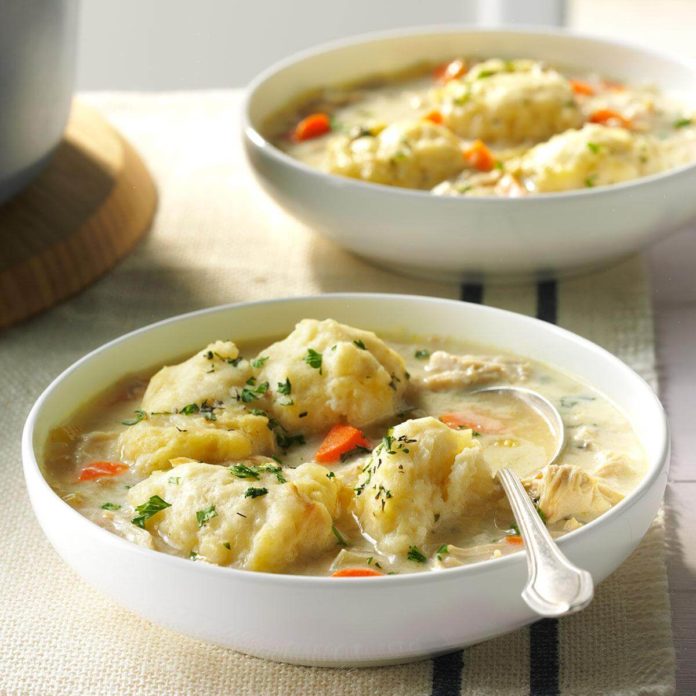 Prep Time: 25 minutesCook Time: 50 minutesTotal Time: 75 minutesYield: 24 servings